§807-A.  Representation by Bureau of Unemployment Compensation, Department of the Attorney General or Bureau of Revenue Services employeesUpon the promulgation of and in accordance with rules adopted by the Supreme Judicial Court, employees of the Bureau of Unemployment Compensation may serve civil process and represent the bureau in District Court in disclosure proceedings pursuant to Title 14, chapter 502, ancillary to the collection of taxes and overpayments for which warrants have been issued pursuant to Title 26, chapter 13.  [PL 1995, c. 560, Pt. G, §2 (AMD).]Upon promulgation of and in accordance with rules adopted by the Supreme Judicial Court, employees of the Department of Administrative and Financial Services, Bureau of Revenue Services may serve civil process and represent the bureau in District Court in disclosure proceedings pursuant to Title 14, chapter 502, ancillary to the collection of taxes for which warrants have been issued pursuant to Title 36, and may represent the State Tax Assessor in arraignment proceedings in District Court in cases in which a criminal complaint has been filed alleging violation of a provision of Title 36.  [PL 2005, c. 683, Pt. A, §3 (RPR).]Upon the promulgation of and in accordance with rules adopted by the Supreme Judicial Court, employees of the Department of the Attorney General may serve civil process and represent the State in District Court in disclosure proceedings pursuant to Title 14, chapters 502 and 502‑A.  [PL 2007, c. 248, §1 (AMD).]If the Supreme Judicial Court adopts rules under this section, the rules must include the establishment of standards and a method to certify employees of the Bureau of Unemployment Compensation, the Department of the Attorney General and the Bureau of Revenue Services who may represent the State in court under this section as being familiar with court procedures.  [PL 2003, c. 278, §4 (AMD).]SECTION HISTORYPL 1985, c. 598, §2 (NEW). PL 1987, c. 497, §1 (AMD). PL 1989, c. 508, §1 (AMD). PL 1995, c. 560, §G2 (AMD). PL 1997, c. 526, §14 (AMD). PL 2003, c. 278, §4 (AMD). PL 2005, c. 218, §1 (AMD). PL 2005, c. 332, §1 (AMD). PL 2005, c. 683, §A3 (AMD). PL 2007, c. 248, §1 (AMD). The State of Maine claims a copyright in its codified statutes. If you intend to republish this material, we require that you include the following disclaimer in your publication:All copyrights and other rights to statutory text are reserved by the State of Maine. The text included in this publication reflects changes made through the First Regular and First Special Session of the 131st Maine Legislature and is current through November 1. 2023
                    . The text is subject to change without notice. It is a version that has not been officially certified by the Secretary of State. Refer to the Maine Revised Statutes Annotated and supplements for certified text.
                The Office of the Revisor of Statutes also requests that you send us one copy of any statutory publication you may produce. Our goal is not to restrict publishing activity, but to keep track of who is publishing what, to identify any needless duplication and to preserve the State's copyright rights.PLEASE NOTE: The Revisor's Office cannot perform research for or provide legal advice or interpretation of Maine law to the public. If you need legal assistance, please contact a qualified attorney.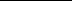 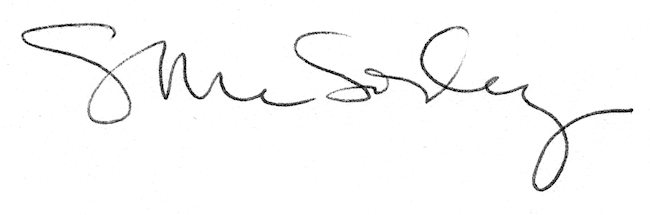 